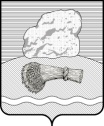 РОССИЙСКАЯ ФЕДЕРАЦИЯКалужская областьАдминистрация муниципального района«ДУМИНИЧСКИЙ РАЙОН» ПОСТАНОВЛЕНИЕ «_13__» ___02_ 2023 г.                                                                                      № _76__                                                                             О внесении изменений в муниципальную программу муниципального района «Думиничский район» «Развитие рынка труда в муниципальном районе «Думиничский район», утвержденную постановлением администрации муниципального района «Думиничский район» от 29.03.2019 № 167    Руководствуясь статьей 179 Бюджетного кодекса Российской Федерации, Порядком принятия решений о разработке муниципальных программ муниципального района «Думиничский район», их формирования и реализации, утвержденным постановлением администрации муниципального района «Думиничский район» от 13.08.2013 № 732, Перечнем муниципальных программ муниципального района «Думиничский район», утвержденным постановлением администрации МР «Думиничский район» от 04.09.2013 № 783, Решением РСП МР «Думиничский район» от 19.12.2022 №77  «О бюджете муниципального района «Думиничский район» на 2023 год и на плановый период 2024 и 2025 годов», Уставом муниципального района «Думиничский район»,ПОСТАНОВЛЯЮ:1. Внести в муниципальную программу муниципального района «Думиничский район» «Развитие рынка труда в муниципальном районе «Думиничский район», утвержденную постановлением администрации муниципального района «Думиничский район» от 29.03.2019 №167 (в ред.от 02.02.2021 № 28), (далее – Программа), следующие изменения:1.1. Строку  7 паспорта Программы изложить в следующей редакции:1.2. Строку  8 паспорта Программы изложить в следующей редакции:1.3. Сведения об индикаторах программы и их значениях, изложенные в п.2.2  раздела 2 Программы изложить в следующей  редакции:«Сведения об индикаторах программы и их значениях»1.4.  Раздел 5 Программы «Объем финансовых ресурсов, необходимых для реализации муниципальной программы» изложить в следующей  редакции:«(тыс. рублей)--------------------------------<*> Объемы финансовых средств, направляемых на реализацию подпрограммы из местного бюджета, ежегодно уточняются в соответствии с решениями Районного Собрания представителей муниципального района «Думиничский район» об утверждении бюджета муниципального района «Думиничский район» на очередной финансовый год и на соответствующий плановый период с учетом объема средств областного бюджета. Средства предусмотрены для оплаты труда работников».1.5. В  Разделе 7 «Перечень мероприятий программы» в столбце «Сроки реализации» цифру «2024» заменить на цифру «2025».2. Настоящее Постановление вступает в силу с даты его опубликования в районной газете «Думиничские вести», подлежит опубликованию на официальном сайте www.zskaluga.ru, размещению на официальных сайтах муниципального района «Думиничский район» www.admduminichi.ru. и https://duminichi-r40.gosweb.gosuslugi.ru/.3. Контроль за исполнением настоящего Постановления возложить на заместителя Главы администрации муниципального района «Думиничский район» по социальным вопросам.Глава администрации                                                            С.Г. Булыгин7. Сроки и этапы реализации муниципальной программы2019 - 2025 годы, в один этап8. Объемы финансирования муниципальной программы за счет бюджетных ассигнованийНаименование показателяВсего (тыс. руб.)В том числе по годамВ том числе по годамВ том числе по годамВ том числе по годамВ том числе по годамВ том числе по годамВ том числе по годам8. Объемы финансирования муниципальной программы за счет бюджетных ассигнованийНаименование показателяВсего (тыс. руб.)20192020202120222023202420258. Объемы финансирования муниципальной программы за счет бюджетных ассигнованийВсего2450300,0300,0300,0350,0400,0400,0400,08. Объемы финансирования муниципальной программы за счет бюджетных ассигнованийВ том числе по источникам финансирования:В том числе по источникам финансирования:В том числе по источникам финансирования:В том числе по источникам финансирования:В том числе по источникам финансирования:В том числе по источникам финансирования:В том числе по источникам финансирования:В том числе по источникам финансирования:В том числе по источникам финансирования:8. Объемы финансирования муниципальной программы за счет бюджетных ассигнованийсредства местного бюджета <*>средства местного бюджета <*>300,0300,0300,0350,0400,0400,0400,08. Объемы финансирования муниципальной программы за счет бюджетных ассигнований<*> Объемы финансовых средств, направляемых на реализацию программы из местного бюджета, ежегодно уточняются в соответствии с решениями Районного Собрания представителей муниципального района «Думиничский район» об утверждении бюджета муниципального района «Думиничский район» на очередной финансовый год и на соответствующий плановый период с учетом объема средств областного бюджета.<*> Объемы финансовых средств, направляемых на реализацию программы из местного бюджета, ежегодно уточняются в соответствии с решениями Районного Собрания представителей муниципального района «Думиничский район» об утверждении бюджета муниципального района «Думиничский район» на очередной финансовый год и на соответствующий плановый период с учетом объема средств областного бюджета.<*> Объемы финансовых средств, направляемых на реализацию программы из местного бюджета, ежегодно уточняются в соответствии с решениями Районного Собрания представителей муниципального района «Думиничский район» об утверждении бюджета муниципального района «Думиничский район» на очередной финансовый год и на соответствующий плановый период с учетом объема средств областного бюджета.<*> Объемы финансовых средств, направляемых на реализацию программы из местного бюджета, ежегодно уточняются в соответствии с решениями Районного Собрания представителей муниципального района «Думиничский район» об утверждении бюджета муниципального района «Думиничский район» на очередной финансовый год и на соответствующий плановый период с учетом объема средств областного бюджета.<*> Объемы финансовых средств, направляемых на реализацию программы из местного бюджета, ежегодно уточняются в соответствии с решениями Районного Собрания представителей муниципального района «Думиничский район» об утверждении бюджета муниципального района «Думиничский район» на очередной финансовый год и на соответствующий плановый период с учетом объема средств областного бюджета.<*> Объемы финансовых средств, направляемых на реализацию программы из местного бюджета, ежегодно уточняются в соответствии с решениями Районного Собрания представителей муниципального района «Думиничский район» об утверждении бюджета муниципального района «Думиничский район» на очередной финансовый год и на соответствующий плановый период с учетом объема средств областного бюджета.<*> Объемы финансовых средств, направляемых на реализацию программы из местного бюджета, ежегодно уточняются в соответствии с решениями Районного Собрания представителей муниципального района «Думиничский район» об утверждении бюджета муниципального района «Думиничский район» на очередной финансовый год и на соответствующий плановый период с учетом объема средств областного бюджета.<*> Объемы финансовых средств, направляемых на реализацию программы из местного бюджета, ежегодно уточняются в соответствии с решениями Районного Собрания представителей муниципального района «Думиничский район» об утверждении бюджета муниципального района «Думиничский район» на очередной финансовый год и на соответствующий плановый период с учетом объема средств областного бюджета.<*> Объемы финансовых средств, направляемых на реализацию программы из местного бюджета, ежегодно уточняются в соответствии с решениями Районного Собрания представителей муниципального района «Думиничский район» об утверждении бюджета муниципального района «Думиничский район» на очередной финансовый год и на соответствующий плановый период с учетом объема средств областного бюджета.N п/пНаименование индикатораЕд. изм.Значение по годамЗначение по годамЗначение по годамЗначение по годамЗначение по годамЗначение по годамЗначение по годамЗначение по годамЗначение по годамN п/пНаименование индикатораЕд. изм.2017, факт2018, оценкареализации муниципальной программыреализации муниципальной программыреализации муниципальной программыреализации муниципальной программыреализации муниципальной программыреализации муниципальной программыреализации муниципальной программыN п/пНаименование индикатораЕд. изм.2017, факт2018, оценка2019202020212022202320242025«Развитие рынка труда в муниципальном районе «Думиничский район»«Развитие рынка труда в муниципальном районе «Думиничский район»«Развитие рынка труда в муниципальном районе «Думиничский район»«Развитие рынка труда в муниципальном районе «Думиничский район»«Развитие рынка труда в муниципальном районе «Думиничский район»«Развитие рынка труда в муниципальном районе «Думиничский район»«Развитие рынка труда в муниципальном районе «Думиничский район»«Развитие рынка труда в муниципальном районе «Думиничский район»«Развитие рынка труда в муниципальном районе «Думиничский район»«Развитие рынка труда в муниципальном районе «Думиничский район»«Развитие рынка труда в муниципальном районе «Думиничский район»«Развитие рынка труда в муниципальном районе «Думиничский район»1Среднегодовой уровень общей безработицы%3,83,13,13,13,03,02,92,92,92Среднегодовой уровень регистрируемой безработицы%1,41,21,21,21,21,21,11,11,1Наименование показателяВсего (тыс. руб.)В том числе по годамВ том числе по годамВ том числе по годамВ том числе по годамВ том числе по годамВ том числе по годамВ том числе по годамНаименование показателяВсего (тыс. руб.)2019202020212022202320242025ВСЕГО2450300,0300,0300,0350,0400,0400,0400,0В том числе по источникам финансирования:В том числе по источникам финансирования:В том числе по источникам финансирования:В том числе по источникам финансирования:В том числе по источникам финансирования:В том числе по источникам финансирования:В том числе по источникам финансирования:В том числе по источникам финансирования:В том числе по источникам финансирования:средства местного бюджета <*>2450300,0300,0300,0350,0400,0400,0400,0